Корпоративная почтаПроцесс формирования учетных записей в этом учебном году:- функционал формирование корпоративной учетной записи студента инициируется в системе АСАВ и формируется на серверах НИУ ВШЭ;- пароль к корпоративной учетной записи генерируется случайным образом автоматически в целях безопасности;- информация о сформированном логине и пароле направляется студенту на личную почту (если студенты не получили письма, то необходимо попросить их проверить раздел спама или проверить личную почту, которая указана в АСАВ)Формат рассылаемого письма следующий:Subject: Параметры вашей учетной записи для входа (Your login account settings)Если у студента возникли проблемы с почтой и расписанием, просьба писать сюда: https://pmo.hse.ru/servicedesk/customer/portal/89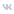 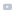 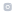 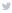 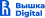 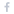 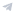 